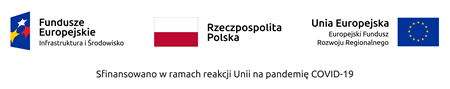 Załącznik nr 7 do SWZ.......................................................……………(nazwa i dokładny adres Wykonawcy)WYKAZ  WYKONANYCH  ROBÓT BUDOWLANYCHNa potrzeby postępowania o udzielenie zamówienia publicznego pn.:„Modernizacja istniejących pomieszczeń budynku PSSE 
wraz z dostosowaniem do osób niepełnosprawnych”, nr  PSA.272.1.2023”Wykonawca spełni warunek, jeżeli wykaże, że w okresie o ostatnich trzech lat przed upływem terminu składania ofert, a jeśli okres prowadzenia działalności jest krótszy – w tym okresie, wykonał w sposób należyty co najmniej 2 roboty budowalne odpowiadające swoim rodzajem robotom budowalnym stanowiącym przedmiot zamówienia polegającą na budowie, przebudowie, rozbudowie, modernizacji  budynku o wartości co najmniej 300 000,00 zł brutto każda .Do powyższego wykazu należy załączyć dowody dotyczące wykazanych robót budowlanych określające czy dostawy te zostały wykonane w sposób należyty i są prawidłowo ukończone zgodnie z zapisami SWZ......................................................................................(data i  podpis Wykonawcy)dokument należy podpisać kwalifikowanym podpisem elektronicznym lub  elektronicznym podpisem zaufanym lub podpisem osobistym przez osobę  lub osoby umocowane do złożenia podpisu w imieniu WykonawcyNazwa i adres ZamawiającegoTermin realizacji ROBOTY BUDOWLANEJ(dzień, m-c, rok)od…do….Miejsce wykonaniaWartość brutto wykonanej roboty budowlanejRodzaj rodzaj/zakres wykonanych prac budowlanych